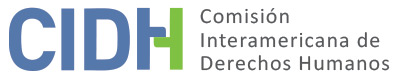 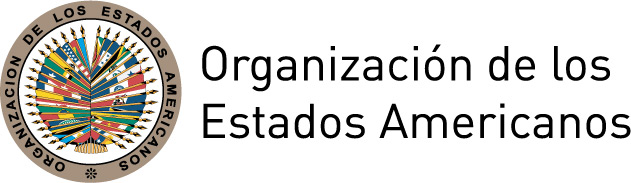 I.	DATOS DE LA PETICIÓN II.	TRÁMITE ANTE LA CIDHIII. 	COMPETENCIA IV. 	DUPLICACIÓN DE PROCEDIMIENTOS Y COSA JUZGADA INTERNACIONAL,  CARACTERIZACIÓN, AGOTAMIENTO DE LOS RECURSOS INTERNOS Y PLAZO DE PRESENTACIÓNV. 	HECHOS ALEGADOS Los peticionarios presentan la petición, en representación de 226 presuntas víctimas y sus familias. Indican ser personas provenientes de diversas regiones de Colombia que, debido al conflicto armado interno, debieron desplazarse a Bogotá para salvaguardar sus vidas. Sostienen que, ante la negativa de protección y asistencia por parte de las autoridades estatales, el 14 de diciembre de 1999 formaron parte de las 500 familias desplazadas que ocuparon las instalaciones del Comité Internacional de la Cruz Roja (CICR) con el objeto de logar un diálogo con las autoridades. Señalan que en dicho grupo de familias había mujeres embarazadas, niños, niñas, adolescentes y personas adultas mayores. Refieren que, tras semanas en condiciones extremas de precariedad y hacinamiento, sin contar con acceso a centros hospitalarios, ni colegios, el Defensor del Pueblo interpuso una acción de tutela con el fin de obtener la protección inmediata de los derechos fundamentales de 208 de las familias desplazadas que participaban de la ocupación. Manifiestan que la tutela fue rechazada por el Juzgado 37 Penal del Circuito de Bogotá el 24 de marzo de 2000. Indican, sin embargo, que el tribunal expresamente reconoció que las niñas y niños se encontraban en deficiente estado nutricional, que vivían en condiciones muy precarias, y que presentaban afectaciones físicas y psíquicas. Refieren que el rechazó fue confirmado por la Sala Penal del Tribunal Superior de Bogotá el 16 de mayo de 2000, resolución que fue revisada el 27 de noviembre de 2000 por la Corte Constitucional que concedió la tutela mediante sentencia T-1635-00. En dicha sentencia la Corte declaró que la omisión de las autoridades públicas había vulnerado diversos derechos constitucionales de las personas incluidas en la tutela, ordenando al Presidente de la República y a diversas autoridades que en un plazo de 30 días otorgaran una solución definitiva, eficaz y pacífica a la situación creada por la ocupación de la sede del CICR. La sentencia ordenó a las autoridades reubicar a las familias y atender sus necesidades de alimentación, trabajo, vestuario, salud, vivienda y educación. Señalan que en ejecución de lo ordenado por la Corte, el 29 de enero de 2001 las autoridades estatales les presentaron una “oferta institucional” consistente en el pago de hasta $762.547 pesos colombianos (aproximadamente USD 331.54 de la época) por familia por concepto de ayuda humanitaria, montos que arbitrariamente se dejaron de otorgar el 21 de agosto de 2001. Indican que no recibieron soluciones efectivas de vivienda, siendo presionados por funcionarios del Gobierno a recibir insuficientes subsidios del ex Instituto Colombiano de Vivienda e Interés Social y Reforma Urbana (INURBE), actual Fondo Nacional de Vivienda, por la suma de $7.150.000 pesos colombianos (aproximadamente USD 3,108.69 de la época), bajo amenazas de que serían suspendidos los beneficios complementarios incluidos en la “oferta institucional”, explican que al menos a  tres de las familias beneficiarias se les revocaron los beneficios por no haberlo aceptado. Sostienen que el INURBE les exigió una serie de requisitos adicionales para la adquisición de propiedades mediante el subsidio, indican que las propiedades debían estar libre de todo gravamen, estar ubicadas en zonas seguras y legalizadas, y las transferencias debían realizarse a título propio por el vendedor. Alegan que tales requisitos sumados a lo exiguo del subsidio, les hizo imposible adquirir viviendas en condiciones dignas  en los términos ordenados por la Corte Constitucional. Agregan que fueron coaccionados a adquirir préstamos del Banco Agrario de $3.600.000 pesos colombianos (aproximadamente USD 1,565.217 de la época), que fueron entregados en cuotas y en algunos casos no fueron totalmente entregados. Alegan que esos préstamos se otorgaron para iniciar proyectos productivos, sin realizar estudios apropiados de la factibilidad del emprendimiento de los negocios y por tanto solo generaron deudas adicionales. Los peticionarios alegan que, a pesar de que la Corte Constitucional ordenó concertar una salida pacífica de la ex sede del CICR, el 21 de diciembre de 2002 más de tres mil agentes policiales allanaron el recinto, agrediendo y desalojando a las familias ocupantes. Señalan que, tras el desalojo presentaron siete incidentes de desacato ante el Juzgado 37 por incumplimiento de la sentencia T-1635-00. Indica que el Juzgado, luego de negar el otorgamiento de audiencias y valorando exclusivamente informes de la agencias estatales, rechazó los incidentes sosteniendo que las presuntas víctimas recibieron soluciones definitivas. El último rechazo se dictó el 1 de junio de 2005 y los peticionarios afirman que se tratan de resoluciones irrecurribles.  Adicionalmente, los peticionarios interpusieron diversas denuncias ante la Fiscalía General por fraude en resolución judicial, acumuladas bajo los números 5829 y 707926. Sostienen que el Fiscal se abstuvo de dar curso a las investigaciones, decisiones que fueron oportunamente apeladas y tras ser confirmadas por el Fiscal General, las denuncias fueron archivadas, la última de ellas mediante resolución de 23 de febrero de 2004. Ante tales resultados, instauraron acción de tutela contra el Juzgado 37, la Procuraduría, la Defensoría y la Fiscalía, la cual fue rechazada por el Tribunal Superior del Distrito Judicial de Bogotá el 2 de mayo de 2006. Esta decisión fue recurrida por los peticionarios ante la Sala de Casación Penal de la Corte Suprema de Justicia, que resolvió en su contra el 15 de agosto de 2006. Manifiestan que el 29 de septiembre de 2006 la Corte Constitucional decidió no revisar la acción de tutela rechazada, por lo que el 12 y 31 de octubre de 2006 interpusieron solicitudes de insistencia y de petición, la última de ellas rechazada el 12 de diciembre de 2006. Los peticionarios enfatizan que, debido al incumplimiento de la sentencia T-1635-00, viven en zonas inseguras y carentes de servicios básicos, son amenazados y agredidos en los lugares en que han sido ubicados, las deudas que adquirieron con el Banco Agrario continúan creciendo y algunas de las presuntas víctimas han sido embargadas y sus escasos bienes rematados. Con base en lo anterior, los peticionarios afirman que la actuación del Estado constituye una violación a la vida, el debido proceso, la honra y la dignidad, el derecho de rectificación, la familia, los derechos del niño, la igualdad ante la ley y la protección judicial. Por otra parte señalan que, a raíz de una demanda presentada por ellos el 18 de abril de 2007, la Corte Constitucional pronunció la sentencia C-278-07 que amplió el límite temporal de la entrega de ayuda humanitaria para la población desplazada. Los peticionarios denuncian que, a raíz de esta sentencia, los hostigamientos y amenazas en contra de sus líderes se incrementaron, especialmente mediante comunicaciones intimidatorias, intentos de falsos allanamientos por parte de funcionarios del Departamento Administrativo de Seguridad (DAS). Los peticionarios presentan documentación sobre denuncias ante la Fiscalía por amenazas sufridas por José Sayas Jiménez, las que fueron archivadas, la última el 29 de septiembre de 2014. Alegan también que Víctor Manuel Ochoa Martínez, quien fue líder de la ocupación y cuya familia fue beneficiaria de la sentencia T-1635-00, recibió continuas amenazas, las que denunció ante las autoridades, quienes le negaron protección. Indican que el señor Víctor Ochoa fue asesinado en presencia de su familia el 2 de agosto de 2006. Alegan que, aunque las autoridades calificaron su muerte como un homicidio violento a consecuencia de su trabajo como líder de la población desplazada, persiste una investigación inconclusa ante la Fiscalía 47 de Bogotá. Sostienen que durante años han denunciado estos ilícitos ante Ministerio del Interior, la Policía Nacional, el Ministerio de Defensa y el Departamento de Acción Social, sin que se adoptaran medidas de protección y a la fecha nadie ha sido responsabilizado penalmente. Finalmente, respecto a la solicitud del Estado de que los peticionarios individualicen a todas las presuntas víctimas e integrantes de sus núcleos familiares, sostienen que si bien han hecho un esfuerzo por aportar la mayor cantidad de antecedentes a su disposición, es el Estado el que dispone de dicha  información, en especial la Unidad para la Atención y Reparación Integral a las Víctimas de la Violencia.De igual forma, indican haber presentado el 16 de mayo de 2016, acción de petición ante la  Agencia Nacional de Defensa Jurídica solicitando su intervención ante el Fondo Nacional de Vivienda para que las presuntas víctimas calificadas por dicha institución y beneficiadas por la sentencia T-1635-00 accedan a una solución de vivienda, petición de la que no habrían obtenido respuesta. Adicionalmente, denuncian que la Corte Constitucional  en respuesta a las solicitudes elevadas por las directoras de la Unidad para las Víctimas y la Agencia Nacional de Defensa Jurídica, habría resuelto mediante auto de 28 de abril de 2017, exhortar a todos los jueces de la República para que, en lo concerniente a la indemnización administrativa de las víctimas de desplazamiento, se abstengan de impartir órdenes relacionadas con reconocimientos económicos, y para que suspendan los trámites y levanten las sanciones por desacato, resueltas a raíz de las acciones de tutela que han protegido los derechos a las víctimas de la violencia. Finalmente, informan que durante la tramitación de la presente petición han realizado diversas acciones de petición ante el Procurador General de la República, quien de conformidad con la sentencia T-1635-00 debía ser el encargado de vigilar el cumplimiento de lo ordenado. Refieren que, al no obtener una adecuada respuesta, presentaron tutela por vulneraciones a sus derechos de petición, debido proceso y acceso a la administración de justicia, tutela que fue rechazada por el Tribunal Administrativo de Cundinamarca el 19 de febrero de 2018.  Por su parte, el Estado sostiene que las acciones llevadas a cabo para asegurar el desalojo de las instalaciones del CICR estuvieron encaminadas a recuperar el edificio del organismo con el fin de, garantizar la integridad de la sede y sus funcionarios. Afirma que realizó las gestiones correspondientes para la asistencia humanitaria, restablecimiento socioeconómico, apoyo en transporte, proyectos productivos, créditos del Banco Agrario y subsidio de vivienda, en favor de cada beneficiario de la sentencia T-1635-00. Afirma que el alegado incumplimiento de la sentencia de la Corte Constitucional fue debidamente evaluado y fallado dentro de la jurisdicción constitucional en dos instancias distintas. Señala que la Sala de Decisión Penal del Tribunal Superior del Distrito Judicial de Bogotá y la Sala de Casación Penal de la Corte Suprema de Justicia concluyeron que el Estado se esforzó por erogar los emolumentos para dar cumplimiento a los compromisos de ayuda humanitaria, por lo que, de admitirse la petición, se configuraría una cuarta instancia. Agrega que si los peticionarios consideraron que los beneficios eran insuficientes, debieron haber iniciado las acciones administrativas o judiciales pertinentes, con lo que se exceptúa la responsabilidad del Estado. Adicionalmente, solicita una individualización detalladas de todas las presuntas víctimas y no solo de representantes por familia. Respecto de la muerte del señor Víctor Ochoa, el Estado considera que esta ampliación no guarda relación con la petición y solicita su desglose.  Por último, respecto de los procesos penales y en lo relativo a las denuncias penales que las presuntas víctimas habrían intentado por fraude a resolución judicial ante el alegado incumplimiento de la sentencia T-1635-00, el Estado sostiene, en términos generales, que de los documentos acompañados por los peticionarios no es posible establecer de manera clara si los recursos internos fueron agotados. VI.	ANÁLISIS DE AGOTAMIENTO DE LOS RECURSOS INTERNOS Y PLAZO DE PRESENTACIÓN Los peticionarios alegan que, contra el incumplimiento de la sentencia T-1635-00 de la Corte Constitucional de 27 de noviembre de 2000, interpusieron los siguientes recursos: (1) diversas denuncias penales por fraude en resolución judicial, las cuales fueron archivadas por la Fiscalía entre los años 2002 y 2005; (2) siete incidentes de desacato ante el ante el Juzgado 37, los que fueron rechazados, el último de ellos el 1 de junio de 2005; y (3) una acción de tutela, rechazada el 2 de mayo de 2006 por el Tribunal Superior de Bogotá. Esta última decisión fue impugnada y el 15 de agosto de 2006  la Corte Suprema de Justicia confirmó el rechazo y remitió el expediente ante la Corte Constitucional, la cual el 29 de septiembre de 2006 decidió no seleccionar el fallo para revisión. Frente a esta decisión, los peticionarios presentaron diversas insistencias que fueron rechazadas, la última de ellas notificadas el 12 de diciembre de 2006, dando los peticionarios por agotados los recursos internos con esta fecha. Manifiestan que los alegados hostigamientos y amenazas fueron denunciados ante el Ministerio del Interior, la Policía Nacional, el Ministerio de Defensa y el Departamento de Acción Social, obteniendo como respuesta, en abril y mayo de 2011, que los hechos estaban siendo investigados por los organismos competentes. Agregan que, durante la tramitación de la presente petición, han realizado diversas acciones ante la Procuraduría General de la República e interpuesto una tutela, que fue rechazada por el Tribunal Administrativo de Cundinamarca el 19 de febrero de 2018. Por su parte, el Estado alega que si los peticionarios consideraron que los beneficios otorgados eran insuficientes, debieron haber iniciado las acciones administrativas y judiciales pertinentes. Sostienen que, de acuerdo a la información aportada por los peticionarios, no se puede establecer si han agotado los recursos internos frente a los procesos penales. Respecto al alegado incumplimiento de la sentencia T-1635-00, a los efectos del análisis de agotamiento, la Comisión distingue dos grupos de presuntas víctimas: (1) beneficiarios de la sentencia T-1635-00  y autos posteriores; y (2) ocupantes de la sede del CICR que no fueron expresamente incluidos en la referida sentencia, algunos debido a que, de forma alegadamente arbitraria, no habrían sido incorporados en el Registro Único de Víctimas. Respecto del primer grupo, la CIDH concluye que los recursos idóneos fueron agotados con la interposición del recurso de insistencia ante la Corte Constitucional, cuyo rechazo fue notificado el 12 de diciembre de 2006. Dado que la petición fue presentada el 11 de abril de 2007, la Comisión concluye que la misma cumple con el requisito del artículo 46.1.b de la Convención. Respecto del segundo grupo la CIDH, en especial atención al contexto de vulnerabilidad en que se encuentran como presuntas víctimas de desplazamiento forzado, considera aplicable la excepción consagrada en el artículo 46.2.b de la Convención. Sobre el particular, la Comisión observa que las alegadas violaciones de derechos que las presuntas víctimas consideran se derivan del incumplimiento de la sentencia T-1635-00 fueron oportunamente puestas en conocimiento de la autoridades estatales en diversas instancias judiciales, otorgando al Estado la posibilidad de remediar las alegadas violaciones de derechos humanos. En cuanto a las vulneraciones denunciadas a consecuencia del alegado desalojo violento, seguido de amenazas y hostigamientos de las presuntas víctimas, así como el denunciado homicidio de Víctor Manuel Ochoa Martínez, la CIDH observa que las presuntas víctimas alegan haber denunciado los ilícitos en repetidas ocasiones ante diversas autoridades. Sin embargo, de la información brindada por las partes, no surge que a la fecha se hayan esclarecido los hechos ni juzgado a los responsables. En este sentido, la Comisión considera que se ha verificado un retardo injustificado en la investigación de un delito perseguible de oficio, por lo cual resulta aplicable la excepción al requisito de agotamiento de los recursos internos establecida en el artículo 46.2.c de la Convención. En el presente caso, la petición fue recibida el 11 de abril de 2007, y los hechos materia de reclamo se iniciaron el 14 de diciembre de 1999, y los efectos de los hechos materia de reclamo se extenderían hasta el presente, por lo que la CIDH concluye que la petición fue presentada dentro de un plazo razonable y da por satisfecho el requisito del artículo 32.2 del Reglamento. En cuanto a los alegatos del Estado en relación al desglose de la petición, la Comisión observa que el objeto de la petición es la falta de ejecución de la sentencia de la Corte Constitucional y, en el marco de la exigibilidad de su cumplimiento, los beneficiarios presuntamente sufrieron persecuciones por su labor, situación de la cual el Estado no se pronunció. Por lo tanto, la CIDH concluye que la petición no cumple con los requisitos establecidos en el artículo 29.4 de su Reglamento, por lo que no procede realizar el desglose solicitado por el Estado.VII.	ANÁLISIS DE CARACTERIZACIÓN DE LOS HECHOS ALEGADOSEn vista de los elementos de hecho y de derecho presentados por los peticionarios y la naturaleza del asunto puesto bajo su conocimiento, la CIDH considera que, de ser probados, los alegatos relativos al incumplimiento de la sentencia T-1635-00 y los efectos de tal incumplimiento, podrían caracterizar posibles violaciones a los derechos protegidos en los artículos 5 (integridad personal), 8 (garantías judiciales), 19 (derechos del niño), 22 (circulación y residencia), 25 (protección judicial) y 26 (derechos económicos, sociales y culturales) de la Convención, en relación con los artículos 1.1 y 2 del mismo instrumento. Teniendo en cuenta que el artículo 26 de la Convención hace una referencia general a los derechos económicos, sociales y culturales, y que estos deben ser determinados en conexión con la Carta de la OEA, la Comisión considera que en casos donde se identifique una posible caracterización por vulneración a dicho artículo, corresponderá utilizar en la etapa de fondo aquellos instrumentos en la materia aplicables al Estado concernido.Asimismo, los alegados actos de violencia, hostigamientos, amenazas perpetrados en contra de los peticionarios y en especial el asesinato de Víctor Manuel Ochoa Martínez, así como la falta de investigación apropiada podrían caracterizar posibles violaciones de los artículos 4 (derecho a la vida), 5 (derecho a la integridad), 8 (garantías judiciales) y 25 (protección judicial) de la Convención, en relación con su artículo 1.1. En cuanto al reclamo de los peticionarios sobre la presunta violación de los artículos 11 (honra y dignidad), 14 (rectificación) y 24 (igualdad ante la ley) de la Convención Americana, la Comisión observa que los peticionarios no ofrecen alegatos o sustento para su presunta violación por lo que no corresponde declarar dicha pretensión admisible. Dado que los alegatos referidos a la afectación de las familias serán analizados en el marco del artículo 5, la Comisión observa que los peticionarios no han ofrecido información que permita identificar prima facie algún contenido específico o autónomo para considerar la posible violación del artículo 17 (familia) de la Convención. Respecto al artículo 11 del Pacto Internacional de Derechos Económicos, Sociales y Culturales, de conformidad con el artículo 29 de la Convención, la Comisión puede considerarlo para interpretar y aplicar la Convención Americana.Por último, respecto al alegato del Estado de cuarta instancia, la Comisión observa que al admitir esta petición no pretende suplantar la competencia de las autoridades judiciales domésticas. La CIDH  analizará en la etapa de fondo de la presente petición, si los procesos judiciales internos cumplieron con las garantías del debido proceso y protección judicial, y ofreció las debidas garantías de acceso a la justicia a los peticionarios en los términos de la Convención Americana. VIII. 	DECISIÓNDeclarar admisible la presente petición en relación con  4, 5, 8, 19, 22, 25 y 26 de la Convención Americana en concordancia con el artículo 1.1 y 2 del mismo instrumento;Declarar inadmisible la presente petición en relación con los artículos 11, 14, 17 y 24 de la Convención Americana; yNotificar a las partes la presente decisión; continuar con el análisis del fondo de la cuestión; y publicar esta decisión e incluirla en su Informe Anual a la Asamblea General de la Organización de los Estados Americanos.	Aprobado por la Comisión Interamericana de Derechos Humanos a los 21 días del mes de junio de 2018.  (Firmado): Margarette May Macaulay, Presidenta; Esmeralda E. Arosemena Bernal de Troitiño, Primera Vicepresidenta; Francisco José Eguiguren Praeli, Joel Hernández García, Antonia Urrejola, y Flávia Piovesan, Miembros de la Comisión.Anexo 1
LISTA DE LAS PRESUNTAS VÍCTIMASPersonas beneficiadas por la sentencia T-1635-2000Alba Luz Silva OrtegaJosé María Forero CastroJose Licinio Álvarez LópezLuz Mery Paso GutiérrezRosalba Gelvez SerranoSegundo Oliverio Rios AlarcónSolangel Bautista PadillaRogelio Ríos Alarcón Reyni Toledo MacanaRafael Peláez CastañedaRafael Ríos AlarcónNubia Ríos AlarcónOscar Armando Acevedo PérezMarlene San Juan TrillosMarta Portillo Lozano Marina Álvarez CalvoMaria Delfa Fernández Maria Dolores MuñozJulio Pérez ChavarriaLiliana Maria Chavarria Juan Antonio Flórez SuarezJosé Eduardo Romero Sandoval Jorge Lozano GarcíaJairo Marín MajarresJaime Sierra  HernándezHernán Cohen TorresGustavo Eduardo Cepeda UrquijoElbert Rodrigo Marín LozanoElberts Marín AlbaEber Morales RodríguezBlanca Cecilia Gaitán Miranda Blanca Nubia ZapataAna Luisa BaloyesÁngel Custodio Camacho ArizaAbelino Garzón CaballeroJose Eriel Sayas JiménezGustavo Alberto Muñoz Gustavo Rojas PerillaSigifredo Ospina FlórezAna Esperanza Alarcón CañónLuber Zayas Correa Antonio Ramírez RiveraLuis Ferney Jiménez ParraEdilma Rosa Rainzar BastidasJose Falconery Fori Balanta Jose María Molina CastañedaCarlos Gilberto Méndez SeguraVíctor Manuel Méndez SeguraRubiela de Jesús Guzmán HenaoZoilo Ferla GutierrezHéctor Arnulfo Novoa AceroRubiela Suárez OrtizFiliberto Suárez OrtizJosé Romero CastañedaMaritza OlivaresHilda González Guevara  Simón Martínez QuiñonezArgemiro David TorresRosalba Guzmán HenaoBertha Rosa Ospina de TabaresNancy Yaneth MirandaPedro Jose Osorio GuisaoYamile Becerra de DiegoFrancisca de Diego PalomequeJair De Jesús Arboleda GuzmánLucila Padilla MorenoÁlvaro Grau RomeroÁlvaro Alexander Calderón GutiérrezMargot Farfán Osorio Maria Mirian LozanoRicaurte Javier Soto PalomoGuillermo León Correa CorreaNidia Rojas CadenaAnicio Anzola GonzálezJose Maria MosqueraNelson Guerrero CampoCesar Iván Perea PalominoMaria Dioselina ChapalMercedes Maria Puerta ArroyoRómulo GalindoDiego Luis Ramos HerediaMiguel Ángel Zapata DavidAurora Pérez de LozanoAna de Jesús BedoyaHermides Cuenca MatomaBlanca Edilia Torres GuzmánNibia Hoyos  OrozcoGloria Patricia Ochoa AcostaMaricela LenisElfer Aponte VacaReinaldo (Ricardo) Franco TrilleraLuz Marina MosqueraMaria Ligia Ramos MendigañoRosalba Bastidas PérezEdil Antonio Navia ZúñigaJose Humberto Gómez HerreraNeftalí Capera RodríguezHugo Ernesto Ballesteros AlvisEsther Gualtero RubioJose Ariel Saya JiménezLili MeraMaria Eugenia UrrutiaYolanda Luna NarváezJose Alvaro OviedoJaiden Sanabria PinedaMaria  Sofía Rivas AsprillaGledis Nuriel Guerra DíazJose Alirio Ortiz CarreraMaria Elvia Amado ParraJohn Fredy Ordoñez MoraManuel Ortiz CarreraCelmira Idarraga TorresMaria Presentación Guisao de OsorioFernando Mejía AngaritaAndrea Guiza PatiñoJavier González PosadaGuillermo HernándezLuz Elena Gualtero OrtegónAmalia MenaElver Marín AlabaCecilia Gaitán MirandaAbigail Sierra ChagualaAlfonso Trujillo SuárezAna Ligia Jiménez de GuerraAura Celina Quintero Ascanio Aura Marín de RojasBernardo Alonso CarreraCarlos Alberto ContrerasCarlos QuinteroCarlos GualterosCarvilio Guzmán BarragánClara Maria Causil LeónDelio Vázquez SerratoDennis SánchezDiana Paola HileDiocelina Quintero AscanioEdilmar Rosa QuinteroElías Bain Quintero BallesterosEnrique de Jesús LineroErnesto Rodríguez MartínezFabiola Peláez CastañedaGerman Dimas GarciaGeorgina Guzmán HenaoGilberto León HernándezGloria Piñeros DíazHéctor Aníbal Flórez GuzmánHéctor Hernández HoyosHermida Ramírez ParraHernán León HernándezHilda Canchila PolancoIsidro Mendoza MajarresJesús Elias QuinteroJesús Maria MasíasJose Ignacio Romero AlvisJuan Andres MuñozJuan Antonio Archila OteroLivin Masías AndradeLuis Antonio MosqueraLuz Ángela Malpu MalpuLuz Mery Orozco Maria del Rosario BuitragoMaria Elvia Miranda Martinez Marino Galvis SanabriaMiguel Angel Sanchez Rodriguez Nancy Ceneida Masias MasiasNelson Piñeros RodríguezNelson Rios AlarcónNubia Lucia Araque DiazOscar Eduardo VillalobosOscar Emiro QuinteroOvidio Antonio QuinteroOvidio Ortiz OrtizRamiro Arturo CorreaRobert Indaburo MartínezRoberto Carlos González de la OssaRubertney Mongui CardonaRubiela Oyola RubioRubiela Gualteros RubioTeodomiro Salas Valentina Llantén de UrreaVictoria Lara PalenciaYuri Ríos IbarguenOnofre Calderón Guzmán Lupe Ramírez Daniel Duarte RangelJose Apóstol Cárdenas Rubio Abelardo Hernández Murcia José de Dios RodríguezLuz Mery Moya PedrazaLiliana Maria AguirreYamir Alexis Salas HernandezAnexo 2
LISTA DE LAS PRESUNTAS VÍCTIMAS QUE NO FUERON EXPRESAMENTE PROTEGIDAS POR LA SENTENCIA T-1635-2000Personas desplazadas que permanecieron en la ocupación del CICRDora María Bustos Maria  Argenis Guzmán VidalMarina Guzmán VidalCarlos Antonio Asprilla AsprillaAntonio Hernández Patiño Emérita CubillosAna Ermilda Holguín de DurangoBlanca Olivia Durango Holguín Jose Alirio Vázquez ArévaloJose Duvan Naranjo ZarateJose Ignacio Martínez Agudelo Gladys López EncisoSaúl Gaitán MirandaLuz Yaneth Tabares Ospina Luz Mery MoyaFredy Ríos AlarcónYiver Andres Ríos Alarcón  Nancy Yamile CalderónNancy Morales OsorioRubiela MarínCrisanto CuevasJairo PreciadoOdilia Sifuentes Yasmina Valoyes AsprillaRigoberto Llantén Olga Maribel Chaparro VargasMaria Lugo CastañedaFray Manuel Murillo PopoFidel Ruiz RuedaFanny Bermúdez Dora EmilseBenjamín Urrea GaravitoAna Carrillo de VelásquezAna Sofia Triviño Gomez Jose Jaime PeñaParte peticionaria:José Humberto Gómez Herrera y Lyda Esperanza Martin:José Humberto Gómez Herrera y otrosEstado denunciado:Colombia Derechos invocados:Artículos 4 (vida), 8 (garantías judiciales), 11 (honra y dignidad), 14 (rectificación o respuesta), 17 (familia), 19 (derechos del niño), 24 (igualdad ante la ley) y 25 (protección judicial) de la Convención Americana sobre Derechos Humanos en concordancia con su artículo 1.1 (obligación de respetar los derechos) y otros tratados internacionales  Presentación de la petición:11 de abril de 2007Información adicional recibida durante la etapa de estudio:27 de abril de 2007; 30 de abril de 2009 y 6 de octubre de 2011Notificación de la petición al Estado:29 de agosto de 2013Primera respuesta del Estado:30 de enero de 2014Observaciones adicionales de la parte peticionaria:8 y 18 de febrero, 4 de abril, 27 de mayo, 3 de junio, 2 de julio, 4 de septiembre, 24 y 28 de octubre y  18 de noviembre de 2014; 17 y 28 de abril, 8 de julio y 2 de diciembre de 2015; 8 de febrero  14 de marzo y 1 de junio de 2016; 15 de enero, 19, 20, 22, 25 y 26 de febrero de 2018Observaciones adicionales del Estado:4 de febrero y 24 de abril de 2015Competencia Ratione personae:SíCompetencia Ratione loci:SíCompetencia Ratione temporis:SíCompetencia Ratione materiae:Sí, Convención Americana (depósito de instrumento realizado el 31 de julio de 1973)Duplicación de procedimientos y cosa juzgada internacional:NoDerechos declarados admisibles:Artículos 4 (vida), 5 (integridad personal), 8 (garantías judiciales),  19 (derechos del niño), 22(circulación y residencia), 25 (protección judicial) y 26 (derechos económicos, sociales y culturales) de la Convención en relación con sus artículos 1.1 (obligación de respetar los derechos) y 2 (deber de adoptar disposiciones de derecho interno)Agotamiento de recursos internos o procedencia de una excepción:Sí, en los términos de la sección VIPresentación dentro de plazo:Sí, en los términos de la sección VI